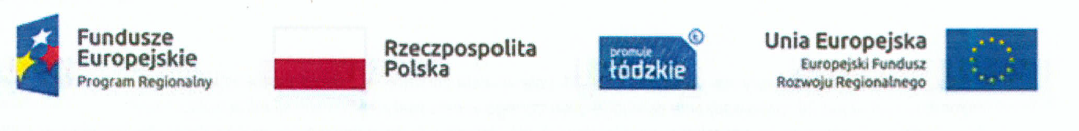 Załącznik nr 2 do Zapytania ofertowego nr 3/2021 z dnia 18.01.2021Miejscowość…………………Data……………OŚWIADCZENIE O SPEŁNIENIU WARUNKÓW UDZIAŁU W POSTĘPOWANIUDane Oferenta:W odpowiedzi na zapytanie ofertowe na:
............................................................................................................................................................................................................................................................................................................................................................................................................................................................................................................................................................................................................................OFERENT OŚWIADCZA, ŻE:Posiada niezbędną wiedzę i doświadczenie oraz dysponuje potencjałem technicznym (łącznie z ewentualnymi podwykonawcami) i osobami zdolnymi do wykonania przedmiotu zamówienia (również poprzez osoby podwykonawców). Znajduje się w sytuacji finansowej i ekonomicznej zapewniającej wykonanie zamówienia.Prowadzi działalność gospodarczą w zakresie zgodnym z przedmiotem zamówienia.Posiada uprawnienia do wykonywania określonej działalności lub czynności, jeżeli przepisy prawa lub ustawy nakładają obowiązek ich posiadania.Nie jest powiązany (osobowo lub kapitałowo) z Zamawiającym lub osobami upoważnionymi do zaciągania zobowiązań w imieniu Zamawiającego lub osobami wykonującymi w imieniu Zamawiającego czynności związane z przygotowaniem i przeprowadzeniem procedury wyboru Oferenta. Przez powiązania kapitałowe lub osobowe rozumie się wzajemne powiązania między Zamawiającym a Oferentem, polegające w szczególności na: uczestniczeniu w Spółce jako wspólnik spółki cywilnej lub spółki osobowej; posiadaniu co najmniej 10 % udziałów lub akcji, o ile niższy próg nie wynika z przepisów prawa lub nie został określony przez IZ PO,pełnieniu funkcji członka organu nadzorczego lub zarządzającego, prokurenta, pełnomocnika; pozostawaniu w związku małżeńskim, w stosunku pokrewieństwa lub powinowactwa w linii  prostej, pokrewieństwa lub powinowactwa w linii bocznej do drugiego stopnia lub w stosunku przysposobienia, opieki lub kurateli.Zobowiązuje się wykonać zamówienie w terminie wskazanym w pkt. VI Zapytania ofertowego. ........................................................................
(pieczęć i podpis osoby uprawnionej doskładania oświadczeń woli w imieniu Oferenta)NazwaAdres siedzibyNIPREGONOsoba uprawniona do kontaktowania się ze Zleceniodawcąimię i nazwiskoOsoba uprawniona do kontaktowania się ze ZleceniodawcątelefonOsoba uprawniona do kontaktowania się ze Zleceniodawcąadres e-mail